 山东恒嘉高纯铝业科技股份有限公司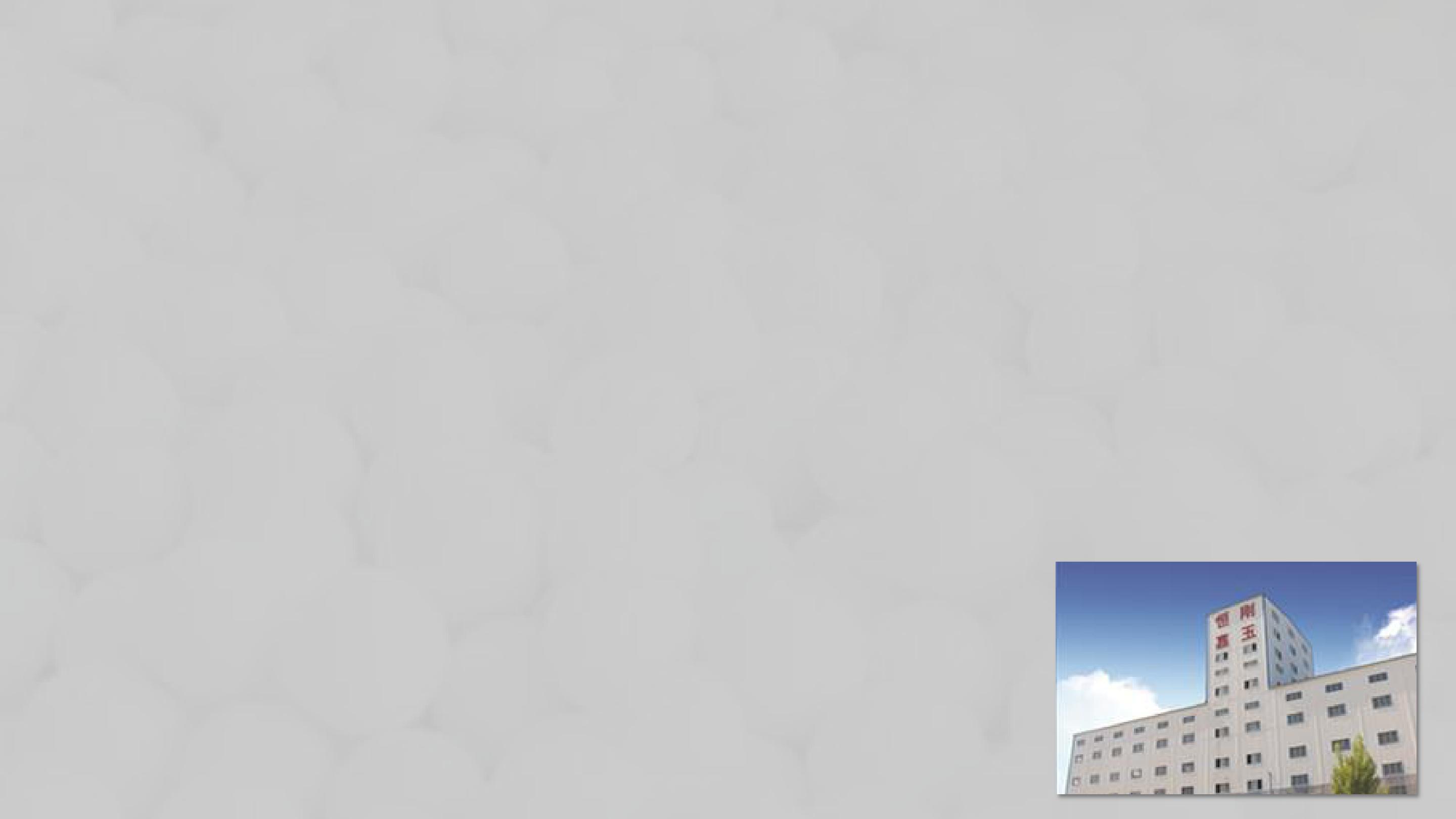 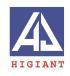 对板状刚玉生产中出现杂色球情况的分析邵长波山东恒嘉高纯铝业科技股份有限公司2019.5目 录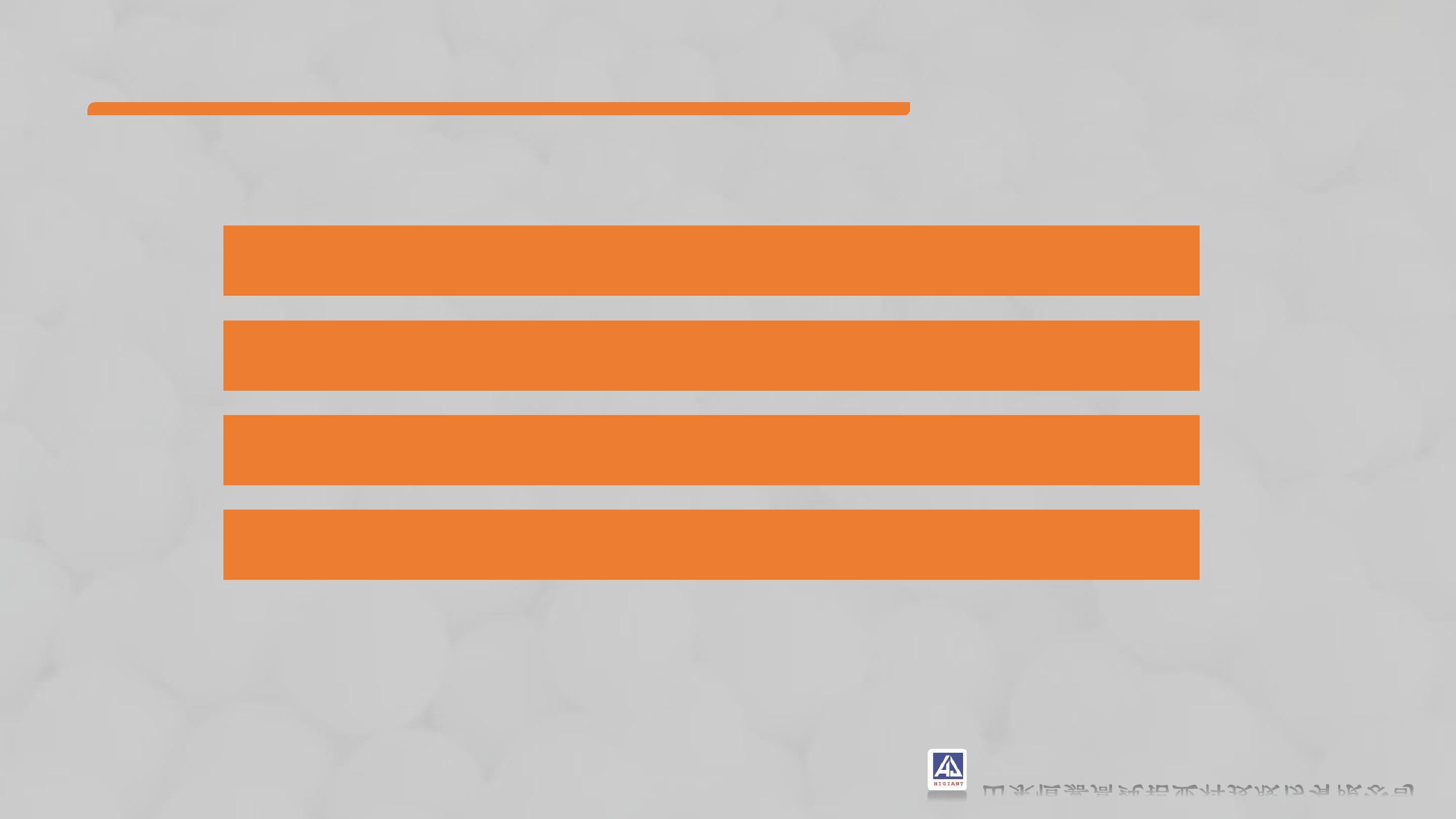 一、板状刚玉生产中杂色球情况的介绍二、杂色颗粒的成分检测及分析三、黄色颗粒的物理性能检测及分析四、结论 山东恒嘉高纯铝业科技股份有限公司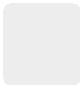 板状刚玉生产中常见的球体（颗粒）颜色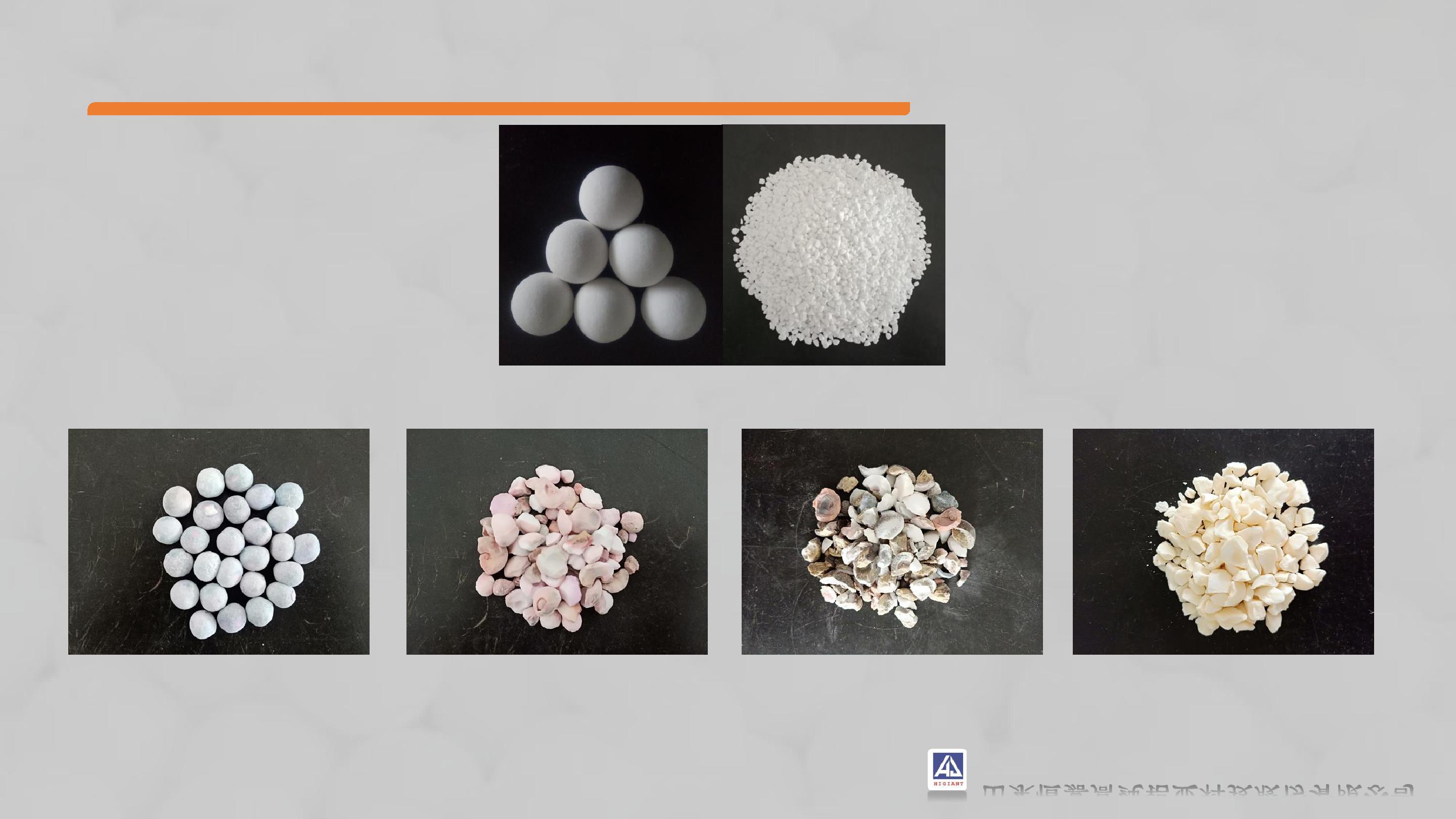 白色——正常颜色蓝色——杂色	玫红色——杂色	黑灰色——杂色	黄色——杂色 山东恒嘉高纯铝业科技股份有限公司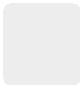 板状刚玉生产工艺流程图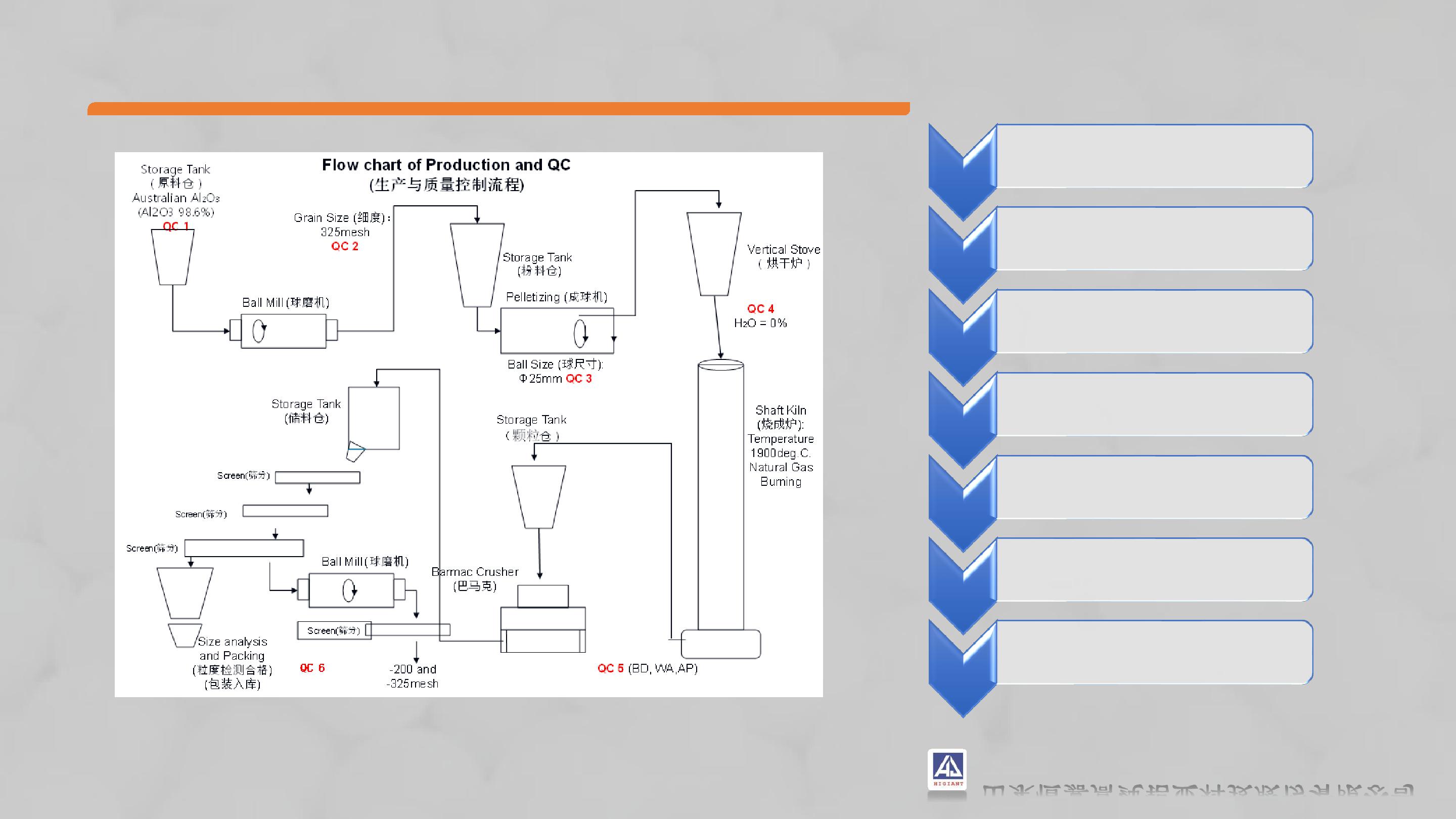 • 球磨• 成球• 干燥• 烧成• 破粉碎• 筛分、粉磨• 包装 山东恒嘉高纯铝业科技股份有限公司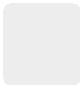 板状刚玉生产中杂色情况的介绍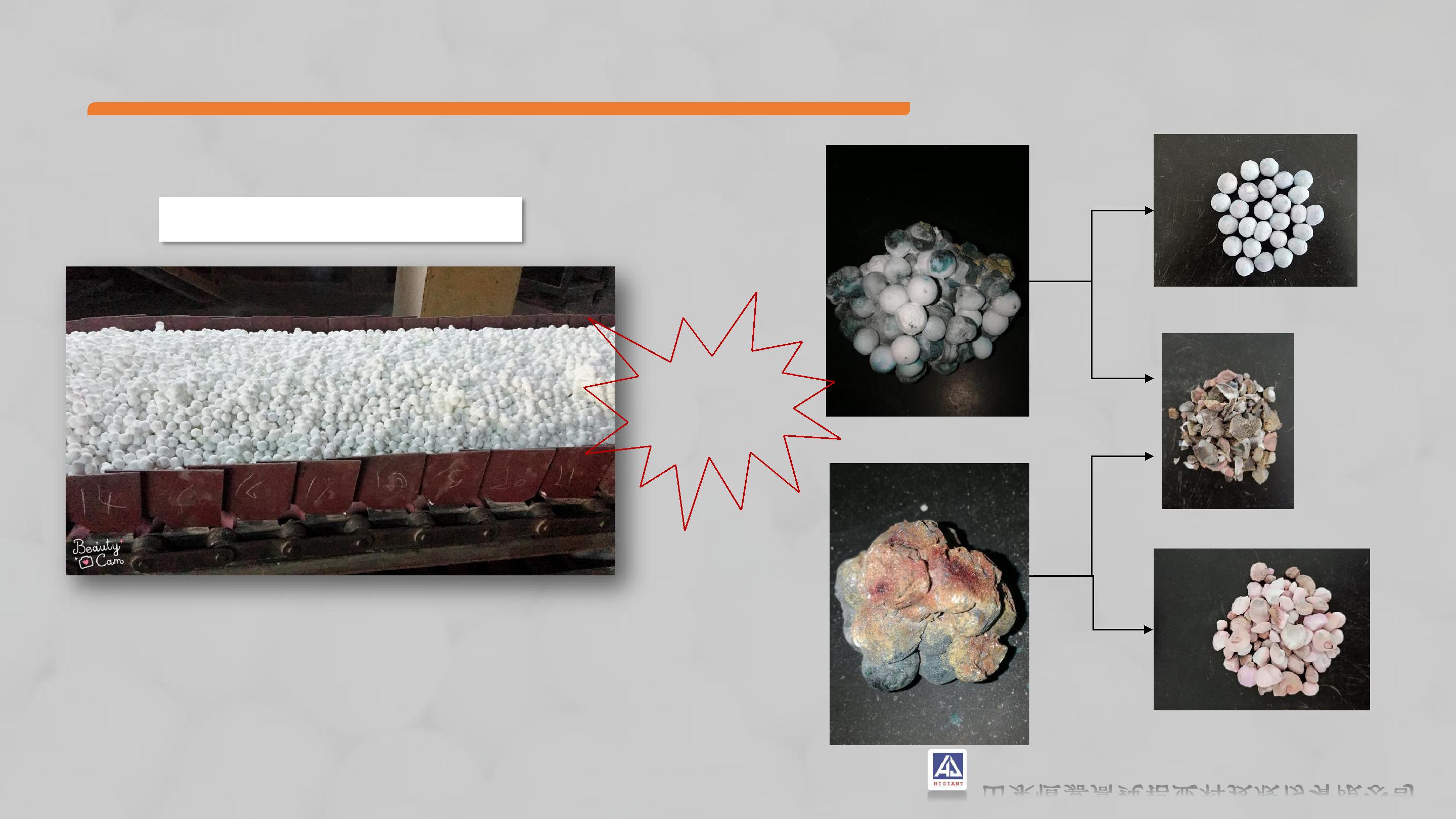 蓝 色板状刚玉生产正常的情况蓝色和黑色黑灰色少量玫红色红色和黑色 山东恒嘉高纯铝业科技股份有限公司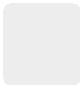 板状刚玉生产中杂色情况的介绍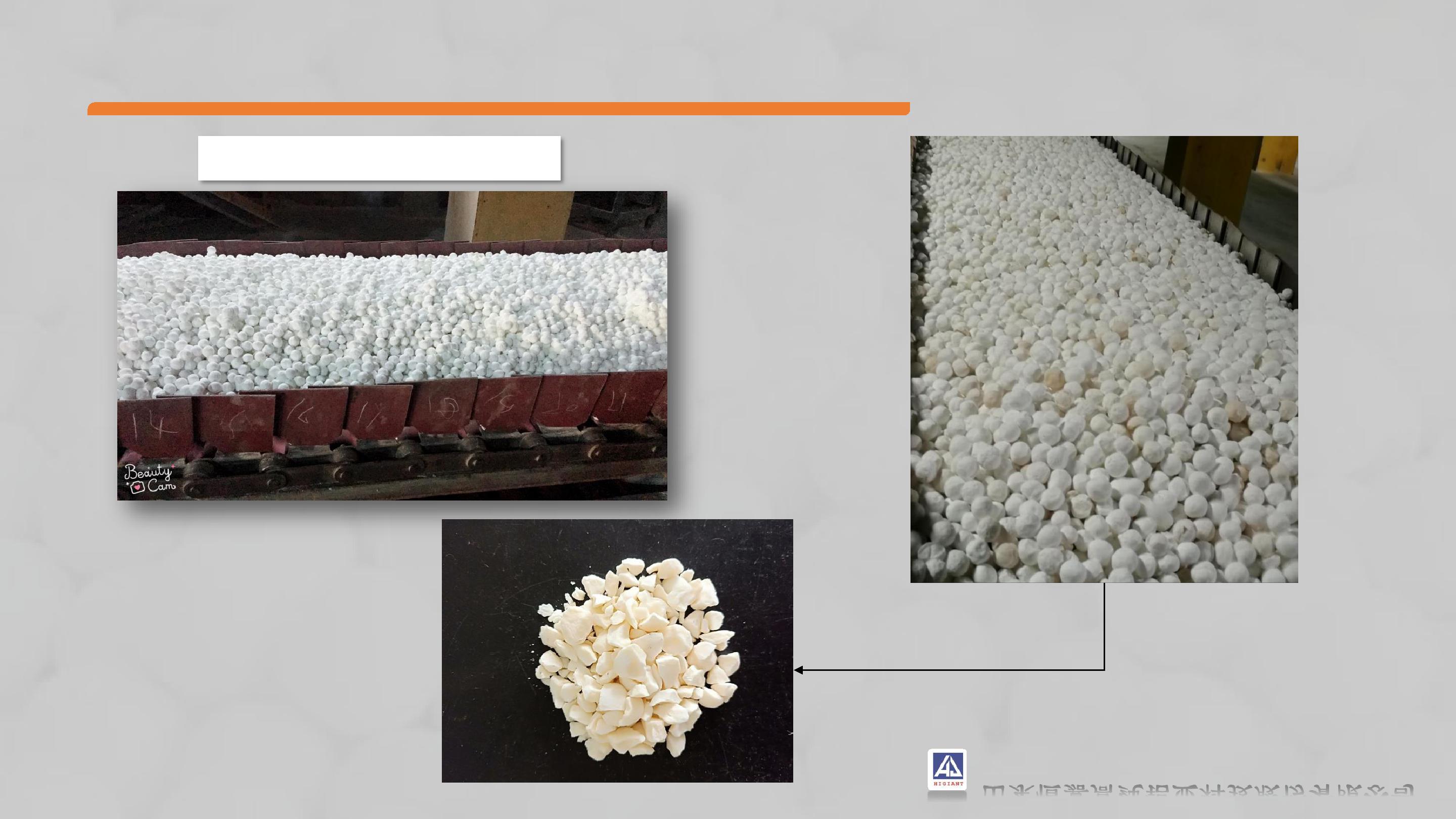 板状刚玉生产正常的情况大量的黄球和正常的白球会同时出现 山东恒嘉高纯铝业科技股份有限公司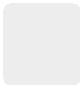 板状刚玉杂色颗粒的成分分析与检测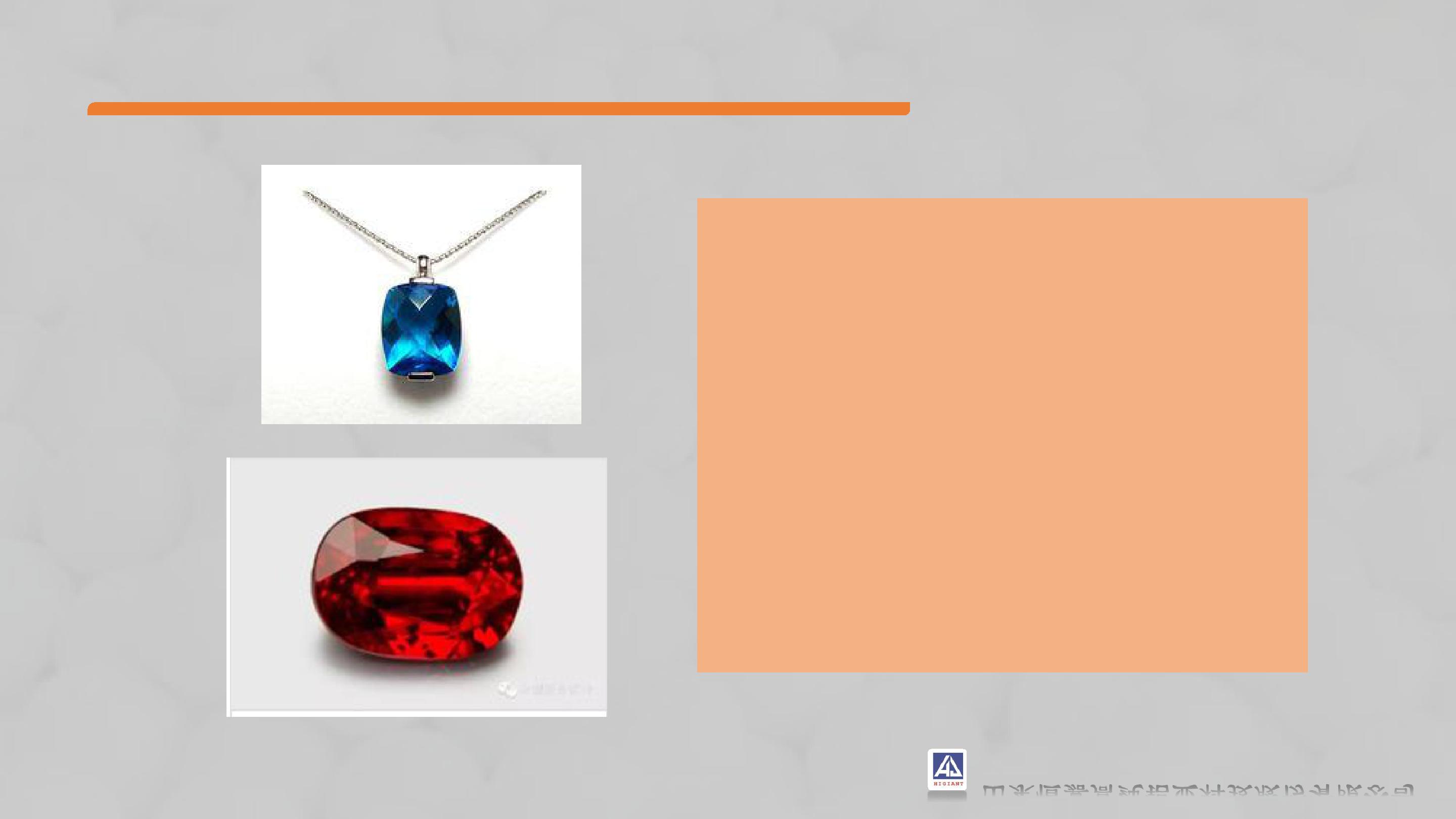 当含有一定量(2-3%,可高达4％）的铬（Cr)时，呈现足够浓度的红颜色。这就是红宝石。当含铬量不足仅呈现粉红时，就不能叫红宝石，而叫粉红色蓝宝石。此外，因含有不同的化学成分，就可呈现出不同的颜色，这些统称为蓝宝石。据矿物学和宝石学的研究：含铁（Fe）、钛（Ti）－－－－－ －－－蓝色含铬（Cr,数量不足2－3％时）－－－－－粉红色含铬（Cr）、铁（Fe）－－－－－－－－橙色含铬（Cr）、钛（Ti）、铁（Fe－－－－紫色含钒（V）、钴（Co）、镍（Ni）或铁（Fe++）－绿色含铁（Fe）、镍（Ni）－－－－－－－－黄色含铁（Fe+++）、锰（Mn）－－－－－－褐色 山东恒嘉高纯铝业科技股份有限公司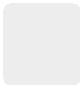 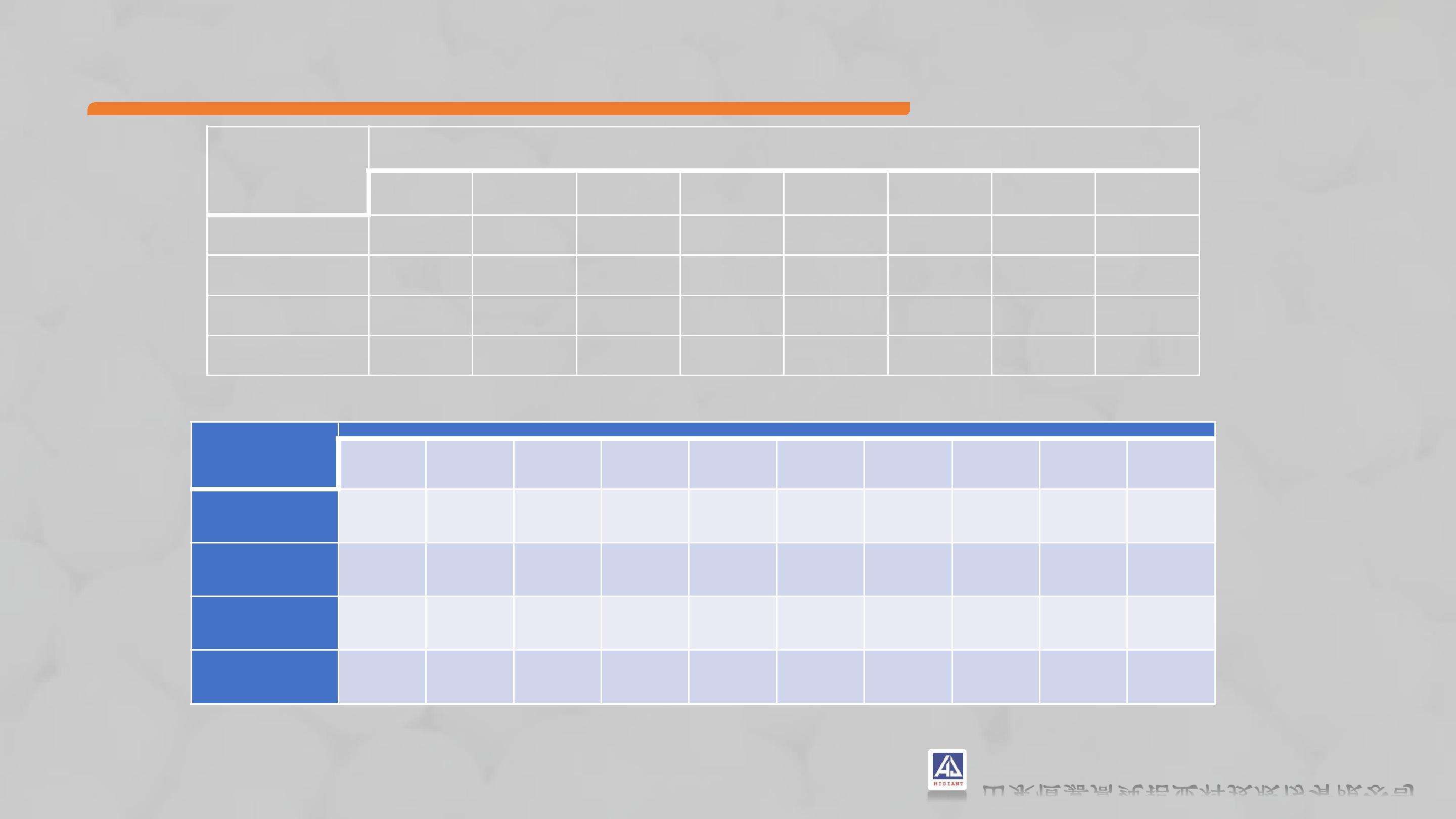  山东恒嘉高纯铝业科技股份有限公司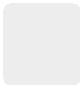 板状刚玉杂色颗粒的成分分析与检测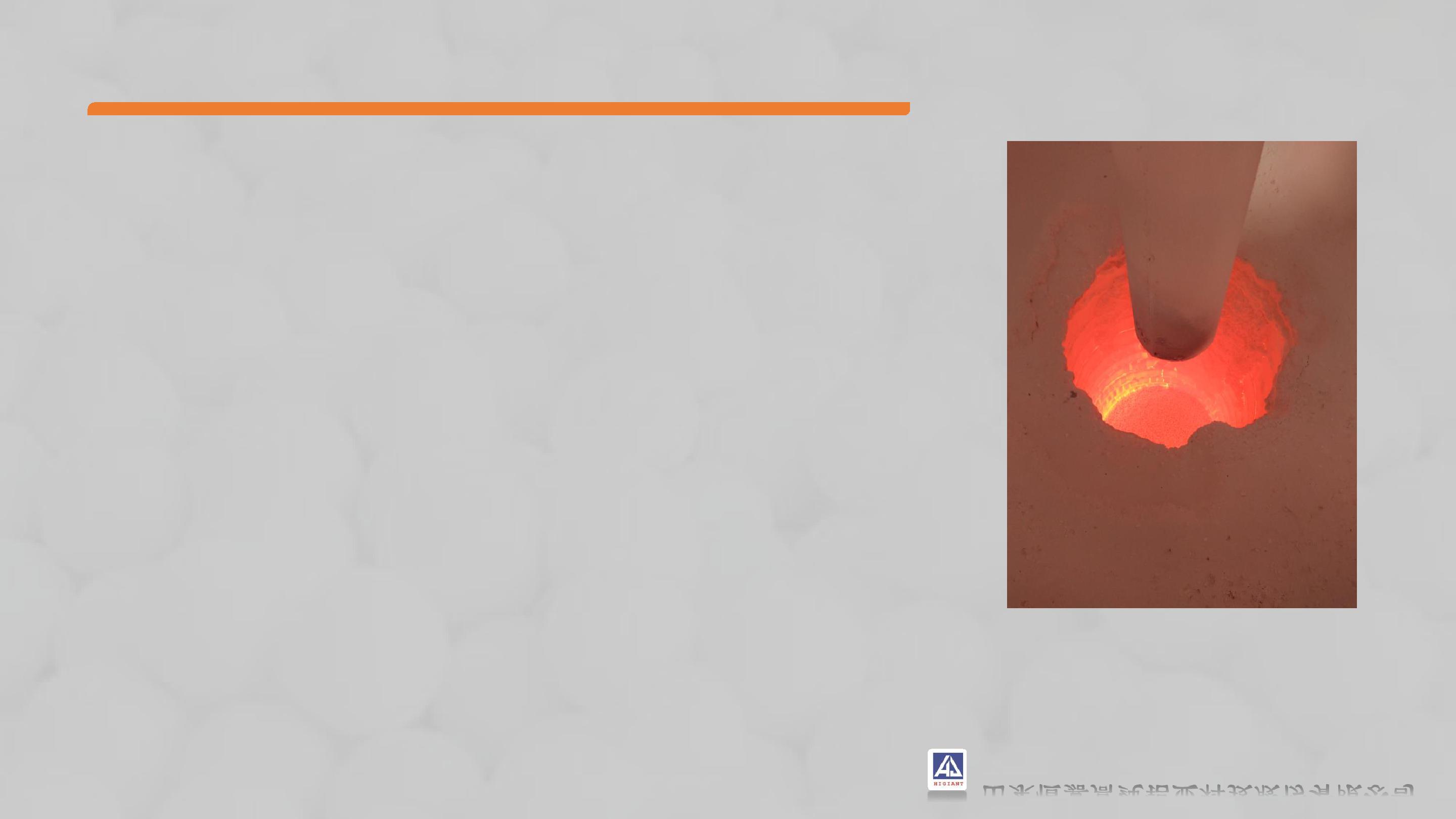 分析：板状刚玉生产用的料仓及输送设备大都是金属材质的，含有铁、钛、镍、铬等成分，如果设备检修时操作不规范，焊头、钢板边角料等金属杂物可能会混杂在板状刚玉的生球中，和生球一起进入高温竖窑。一般认为超高温竖窑内板状刚玉的烧成温度在1900℃以上，在这种高温环境下，金属杂物会发生气化，如果金属杂物是不锈钢材质，会产生含有铁、钛、镍、铬等成分的金属蒸汽，渗入到杂物周边的半熔融状的板状刚玉球中，铁、钛、镍、铬等金属离子进入Al2O3的晶格中，使板状刚玉球的颜色出现黑灰色、玫红色或蓝色；如果金属杂物是普通的含铁材质，含铁蒸汽渗入到杂物周边的半熔融状的板状刚玉球中，使板状刚玉球的颜色出现黑色或灰色。结合窑炉中的气氛分布情况，离烧嘴近的地方，氧气参与燃烧反应，氧气浓度下降，CO浓度高，为局部还原气氛，亚铁离子和钛离子共同作用，会使板状刚玉呈蓝色、黑（灰）色等颜色；在氧化气氛下，受铁离子和铬离子、锰离子的影响，板状刚玉会呈现玫红色、黑（灰）色等颜色，随着铁离子浓度的增加，板状刚玉的颜色会越来越深。因此，控制生产工艺流程中混入的不锈钢杂物，可有效降低出现红色、蓝色和黑色等杂色球的情况。 山东恒嘉高纯铝业科技股份有限公司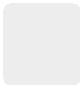 板状刚玉杂色颗粒的成分分析与检测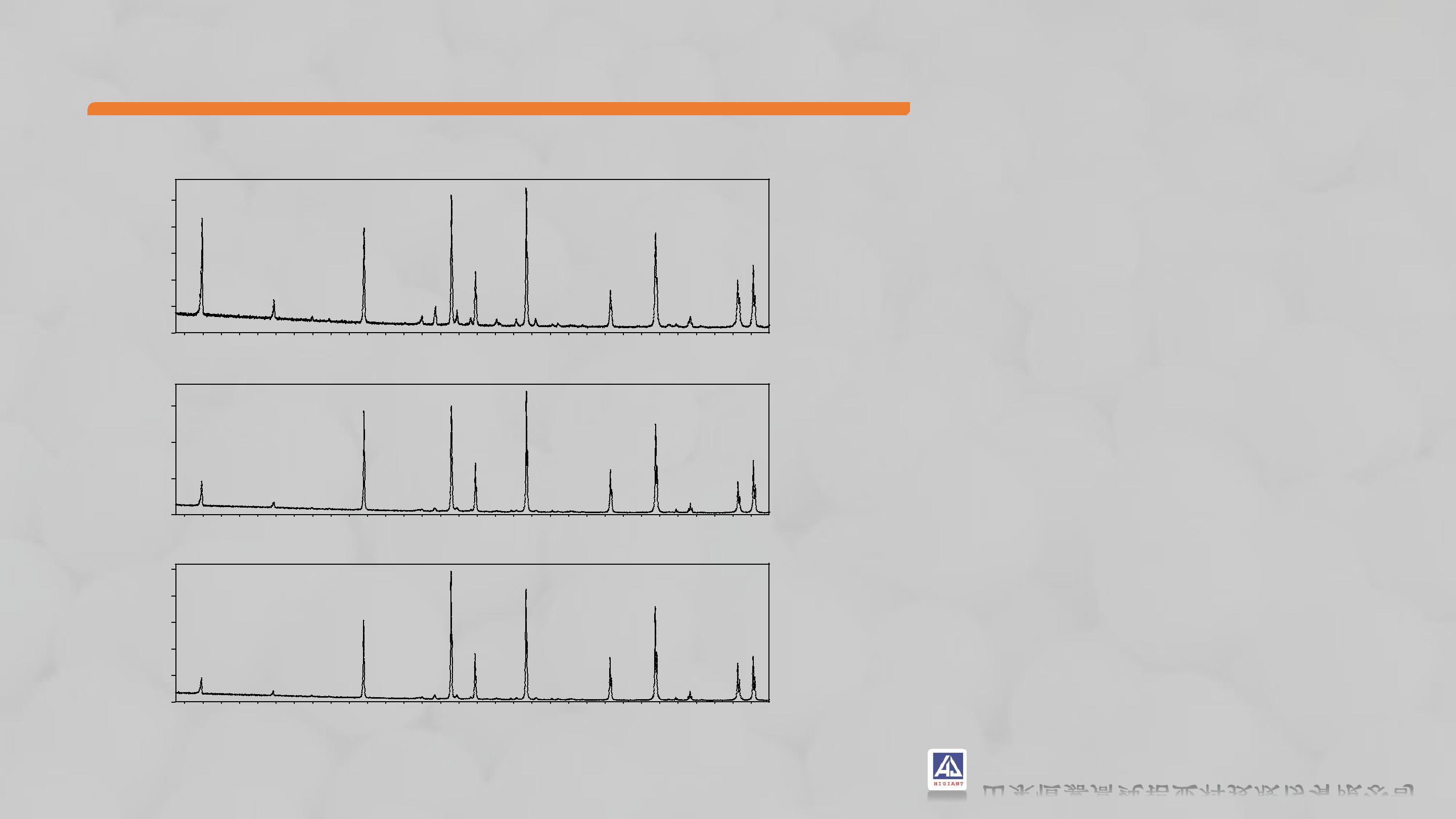 [heiqiu	0402.xrdml][lanqiu	0402.xrdml]10.08.0	蓝色颗粒2.0x10^310	20	30	40	50	60Two-Theta  (deg)在黑灰色、玫红色、蓝色的等杂色颗粒中，通过XRD，没有发现铁铝尖晶石这一物相。 山东恒嘉高纯铝业科技股份有限公司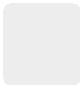 板状刚玉杂色颗粒的成分分析与检测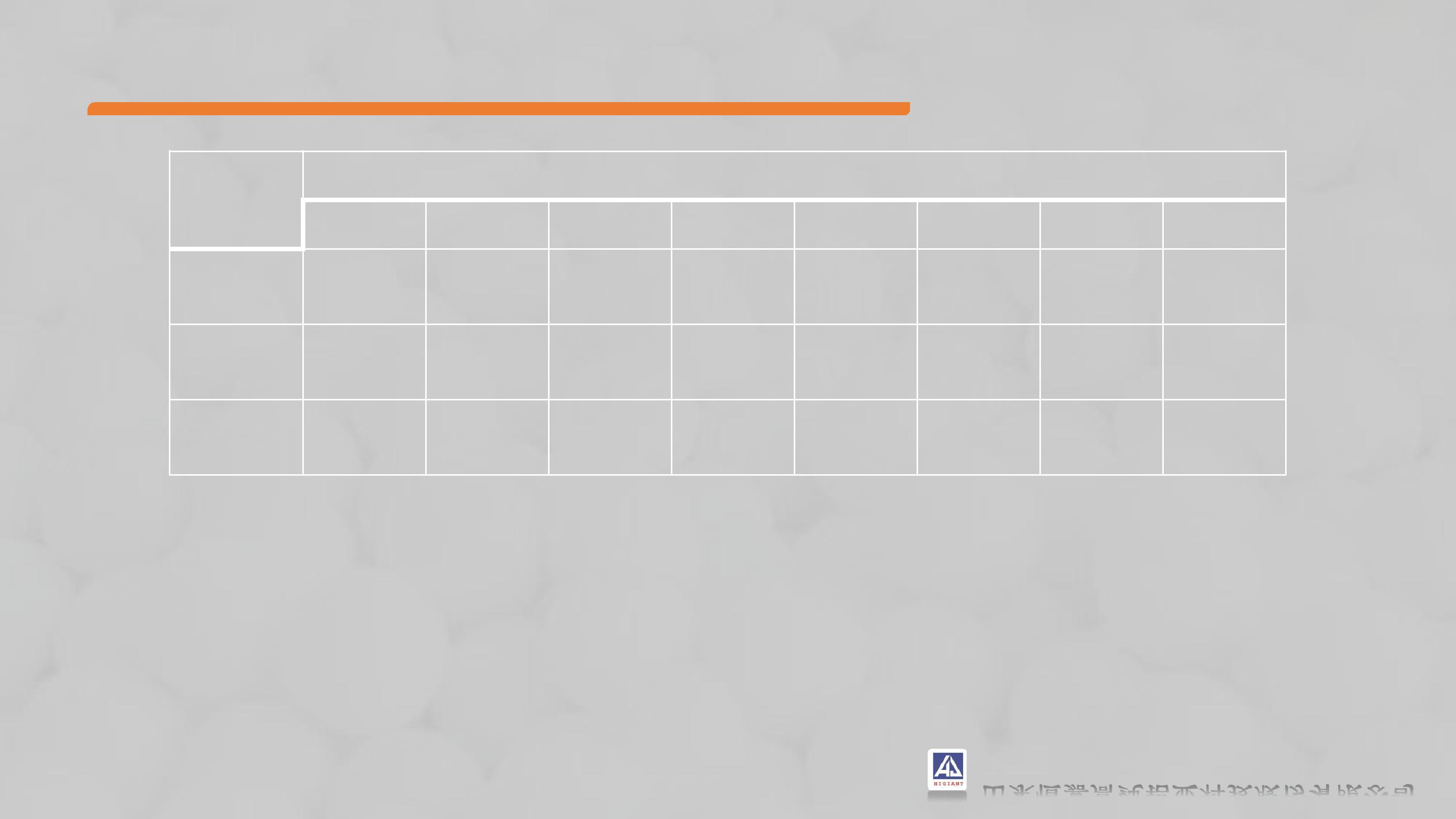 黄色颗粒的化学组成分别以A厂家、B厂家和C厂家生产的工业氧化铝作为原料，用相同的板状刚玉生产工艺分批次进行研磨、成型、干燥、烧成等，使用A厂家的工业氧化铝生产出来的板状刚玉球颜色正常，全部呈白色，使用B厂家和C厂家的工业氧化铝生产出来的板状刚玉球，大量球体发黄，并且和白球同时出现，将黄色球挑选出来，进行破碎，磨细，用X射线荧光光谱法对细粉的化学成分进行定量分析，结果如上表所示。化学成分无太大差异。 山东恒嘉高纯铝业科技股份有限公司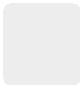 板状刚玉杂色颗粒的成分分析与检测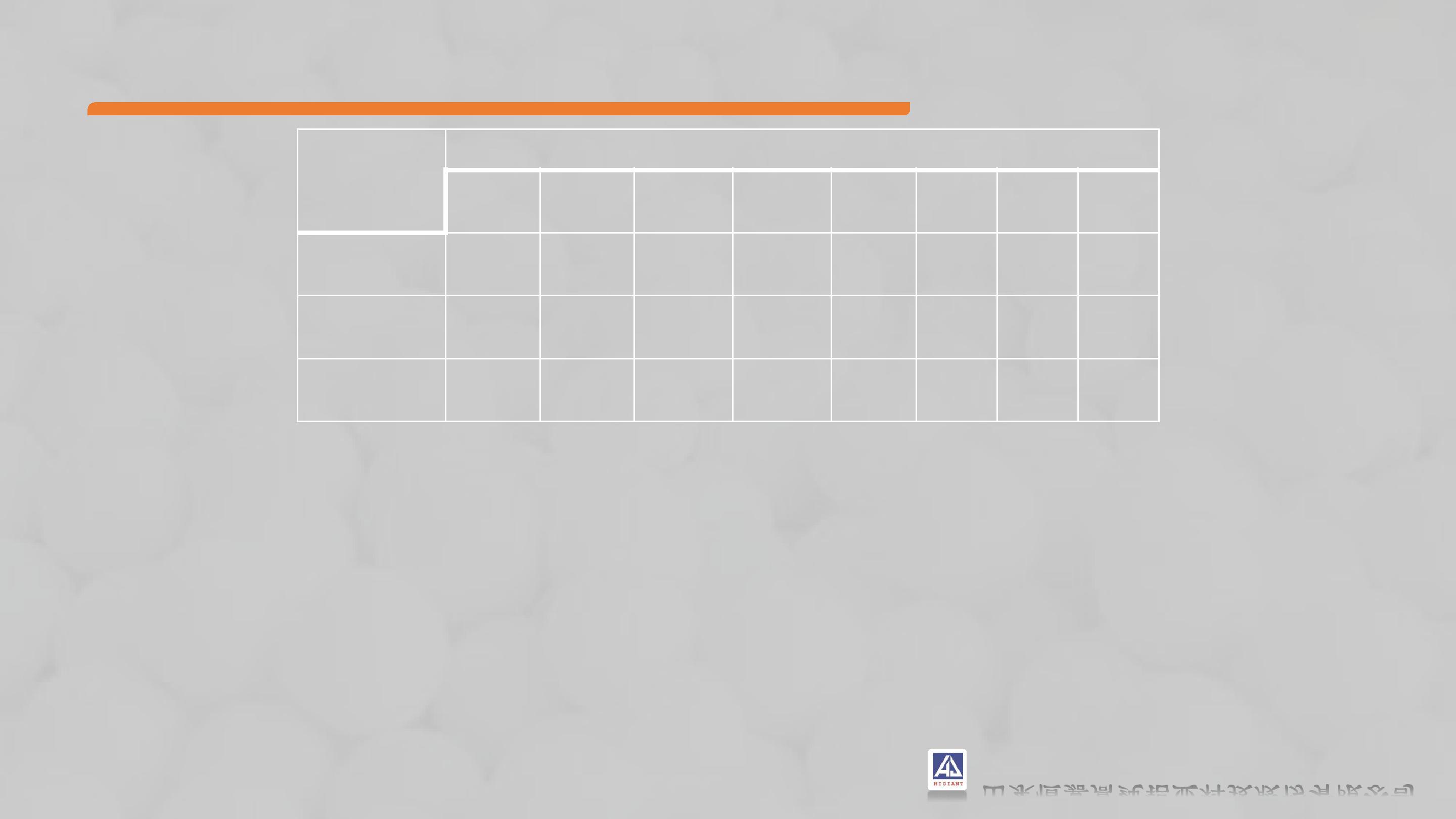 不同厂家工业氧化铝的化学组成对A、B、C三个厂家生产的工业氧化铝的化学成分经行定性分析，结果如上表所示。B1#的硫含量0.051%和C1#的硫含量0.032%，比正常的原料A0#中0.010%的硫含量，都要高很多。B牌号的工业氧化铝和C牌号的工业氧化铝分别是两个不同厂家的产品，这两个厂家的工艺流程中，都使用了煤制气，进行工业氧化铝的生产，而A牌号的厂家，使用的是天然气，所以可能是煤制气中的硫有部分残留在了工业氧化铝中。 山东恒嘉高纯铝业科技股份有限公司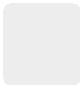 板状刚玉黄色颗粒的物理性能检测与分析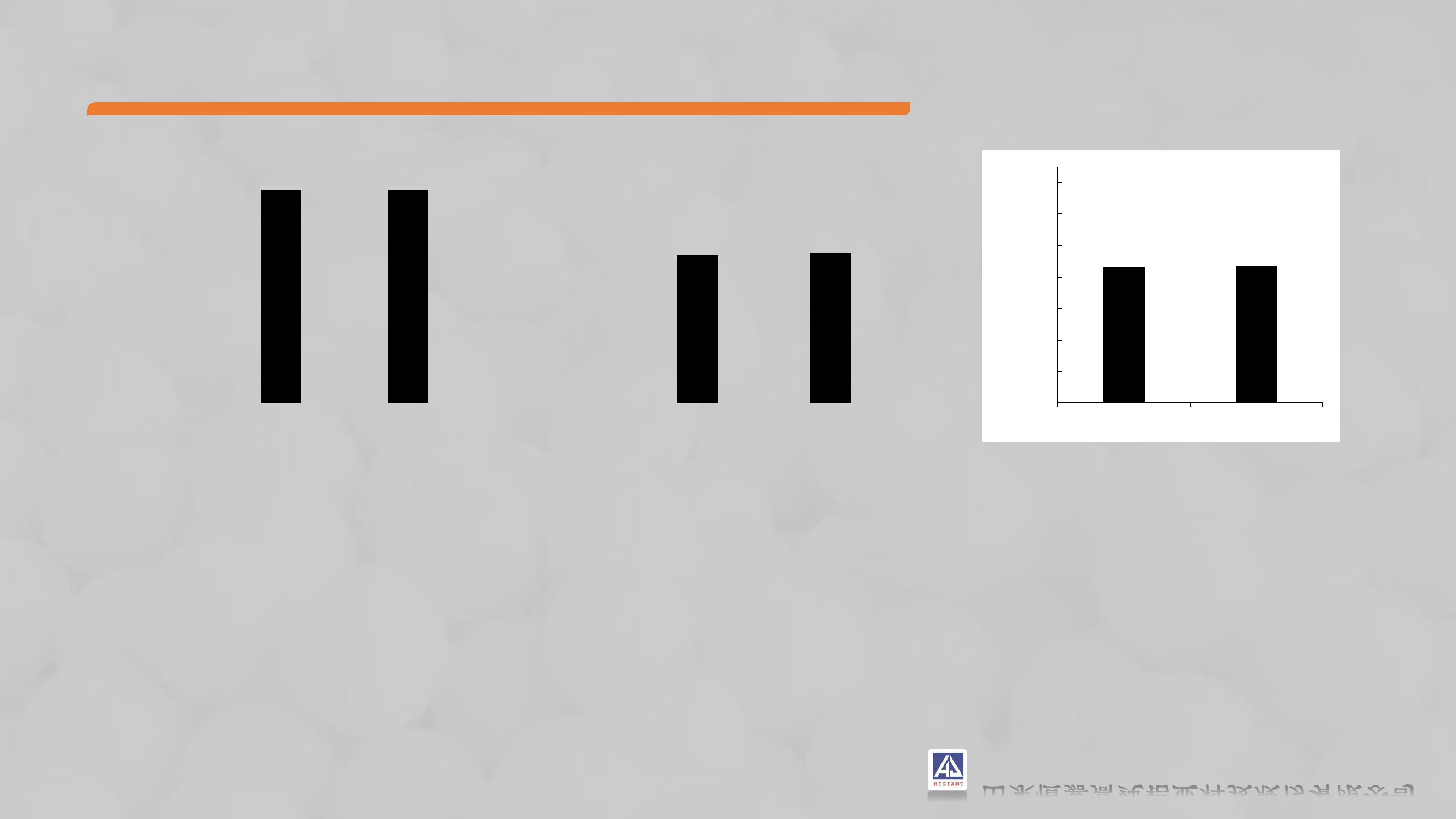 1.41.210.80.60.40.200.86	0.87白色颗粒	黄色颗粒黄色颗粒和白色颗粒的体积密度、显气孔率、吸水率差别不大。 山东恒嘉高纯铝业科技股份有限公司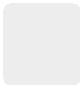 板状刚玉黄色颗粒的物理性能检测与分析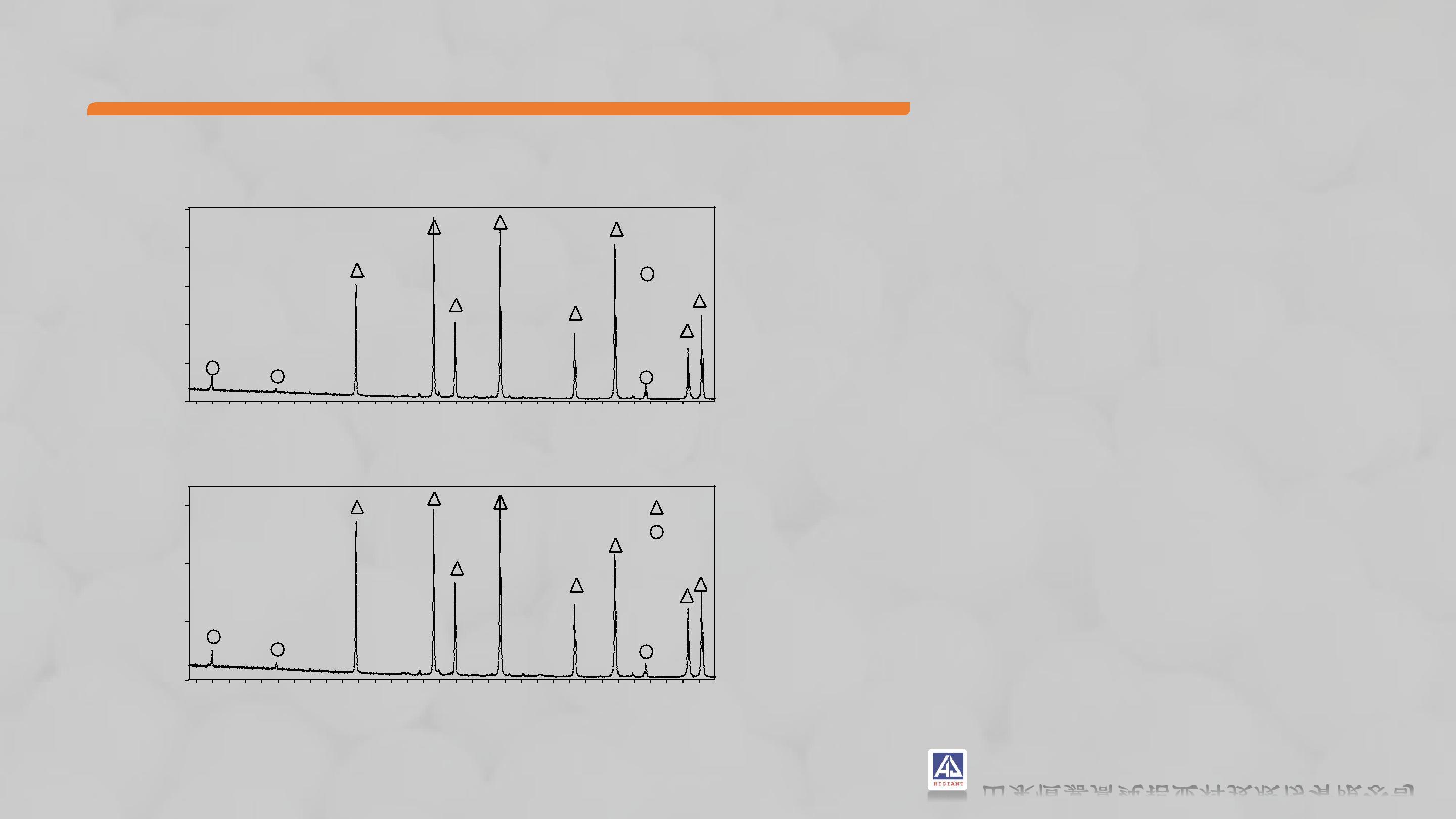 [baiqiu 0402.xrdml]10.08.06.04.02.0白色颗粒	  α-Al2O3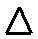 β-Al2O3x10^3硫对板状刚玉中的α相及其含量，无太大影响。25000 山东恒嘉高纯铝业科技股份有限公司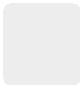 板状刚玉黄色颗粒的物理性能检测与分析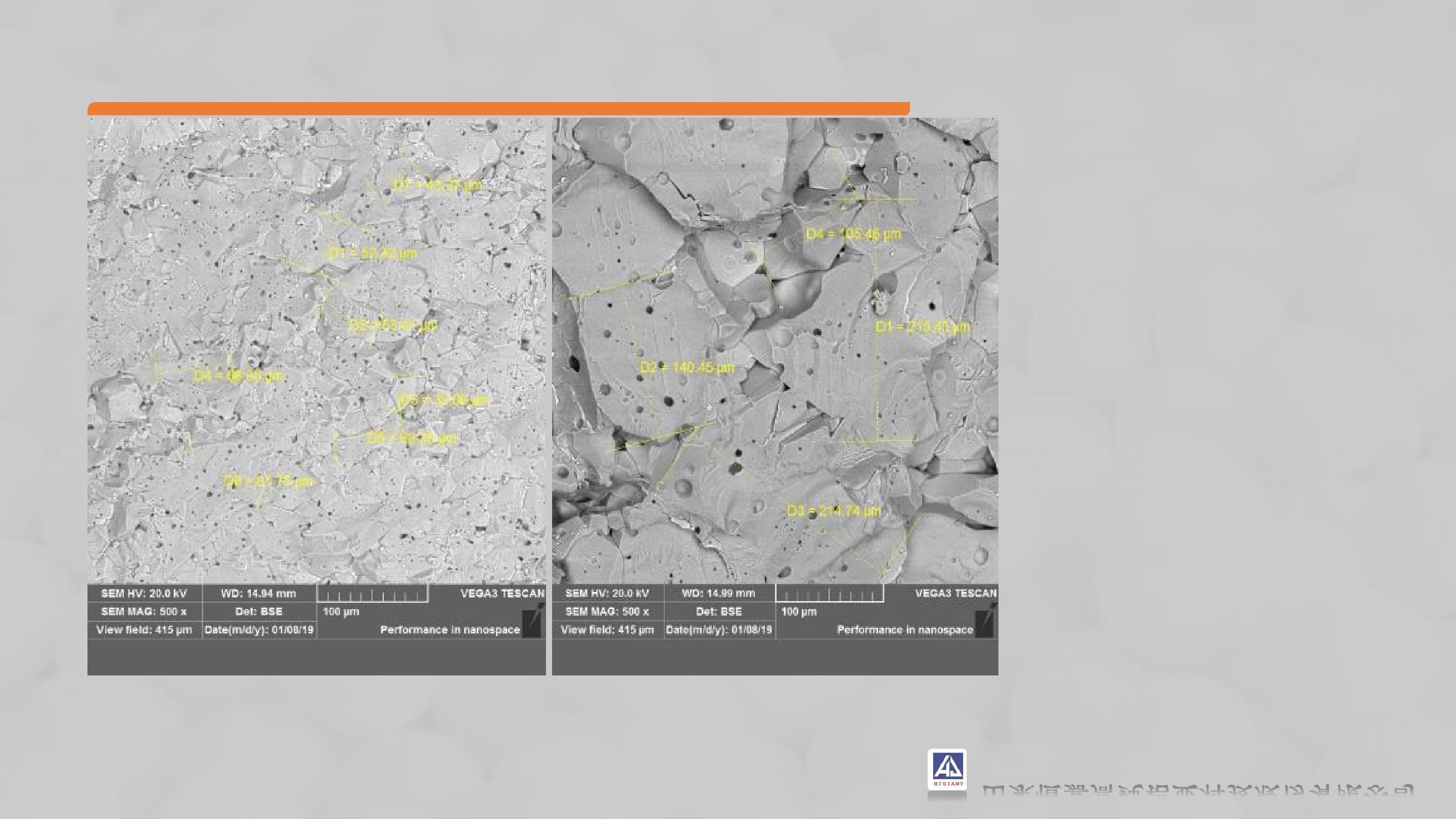 白色颗粒的晶体尺寸基本在100μm以下，多在30~70μm。黄色颗粒中，晶体尺寸相对较大，个别晶体已经超过200μm。随着温度的升高或者保温时间的延长，氧化铝晶体逐渐生长，当晶体尺寸比较大时，受到硫离子的影响，板状刚玉颜色会发生由白色向黄色的转变。白色颗粒的显微形貌	黄色颗粒的显微形貌 山东恒嘉高纯铝业科技股份有限公司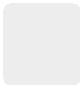 结论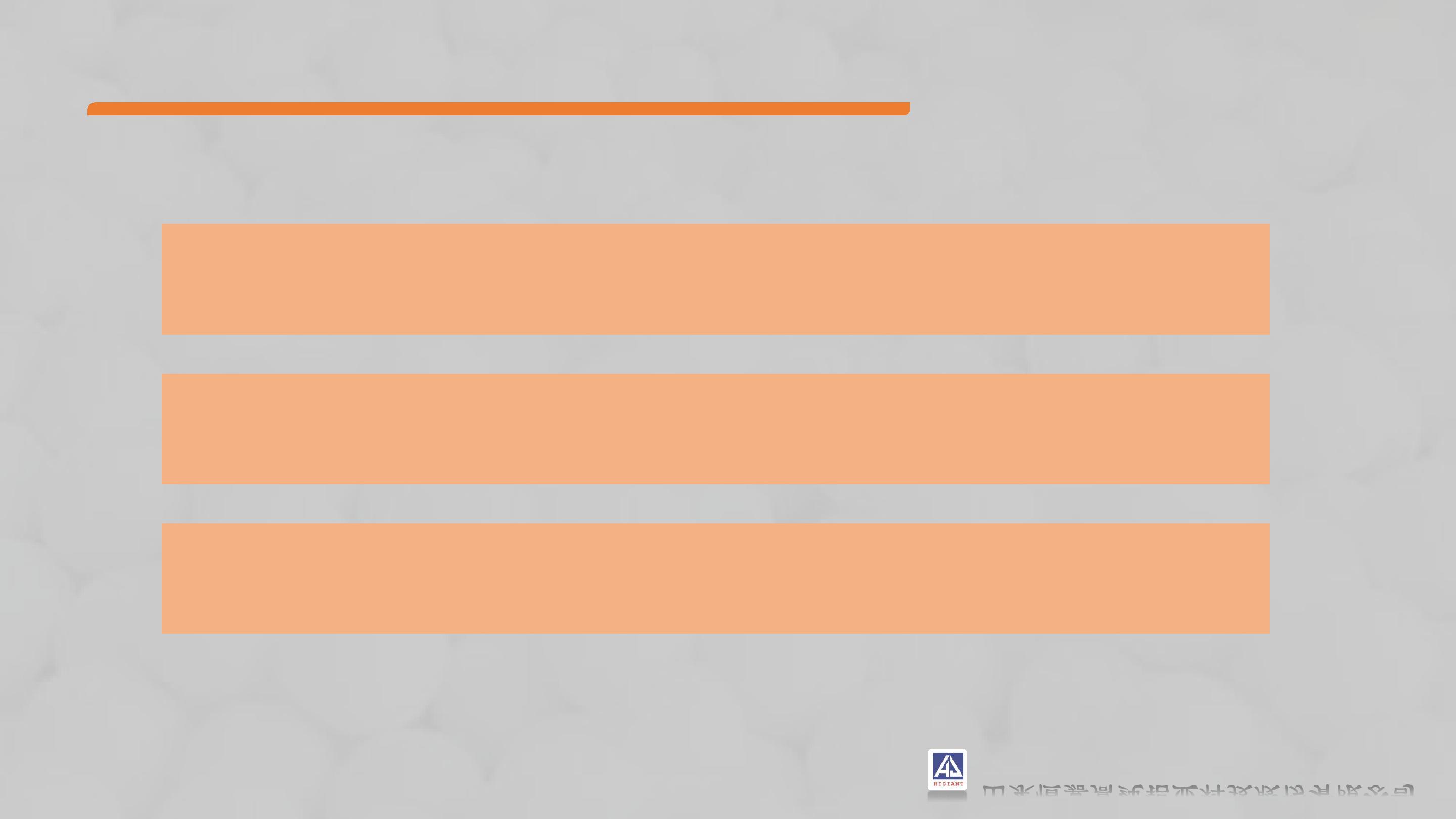 （1）板状刚玉生产中出现的玫红色颗粒、蓝色颗粒和黑（灰）色颗粒，Fe2O3的含量都非常高。控制生产工艺流程中混入的不锈钢杂物，可有效降低出现红色、蓝色和黑色等杂色球的情况。（2）工业氧化铝中的硫元素含量越低越好。过高的硫元素含量，会导致板状刚玉球发黄，且板状刚玉球的晶体生长的越大，越容易出现球发黄的现象。（3）板状刚玉破碎的颗粒中，黄色颗粒和白色颗粒的物理指标、物相组成并无太大的差异。 山东恒嘉高纯铝业科技股份有限公司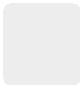 板状刚玉TAS——透气砖砖芯用特 点恒嘉板状刚玉TAS具有以下特点：体积密度高，高温烧后的体积稳定性好。吸水率低，可显著降低浇注料的加水量和定形耐火制品结合剂加入量；显气孔率低，杂质含量低，可提高各种气氛下耐火材料的抗侵蚀性能；各种规格颗粒形状规整，片状颗粒少，可有效提高浇注料的流动性；热震稳定性好，可降低耐火材料因工作温度变化导致的热震损毁。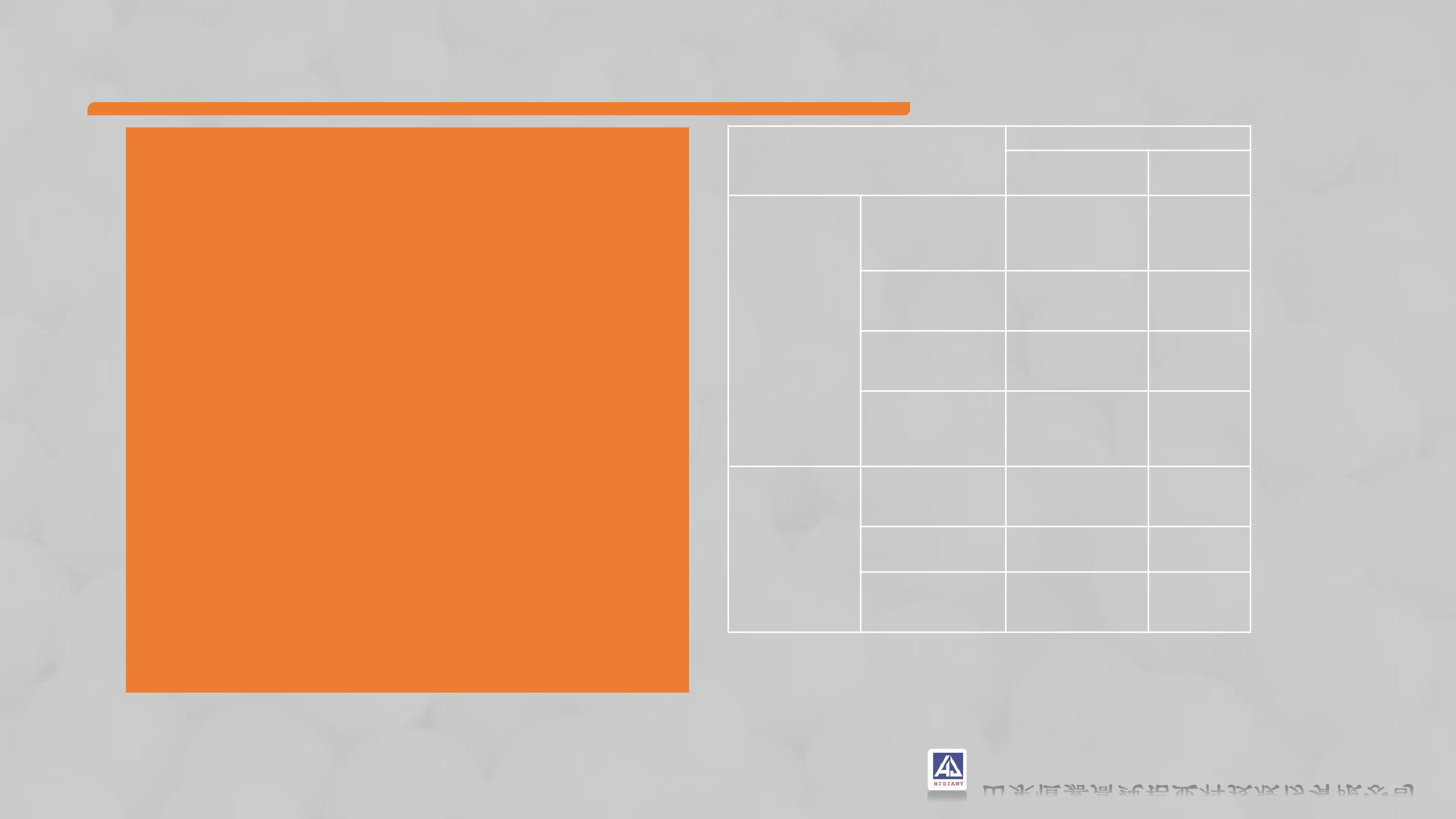 备注：①Al2O3用差减法；②体积密度一般以6-3mm为标准；③板状刚玉按中国标准YB/T 4216-2010。 山东恒嘉高纯铝业科技股份有限公司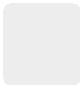 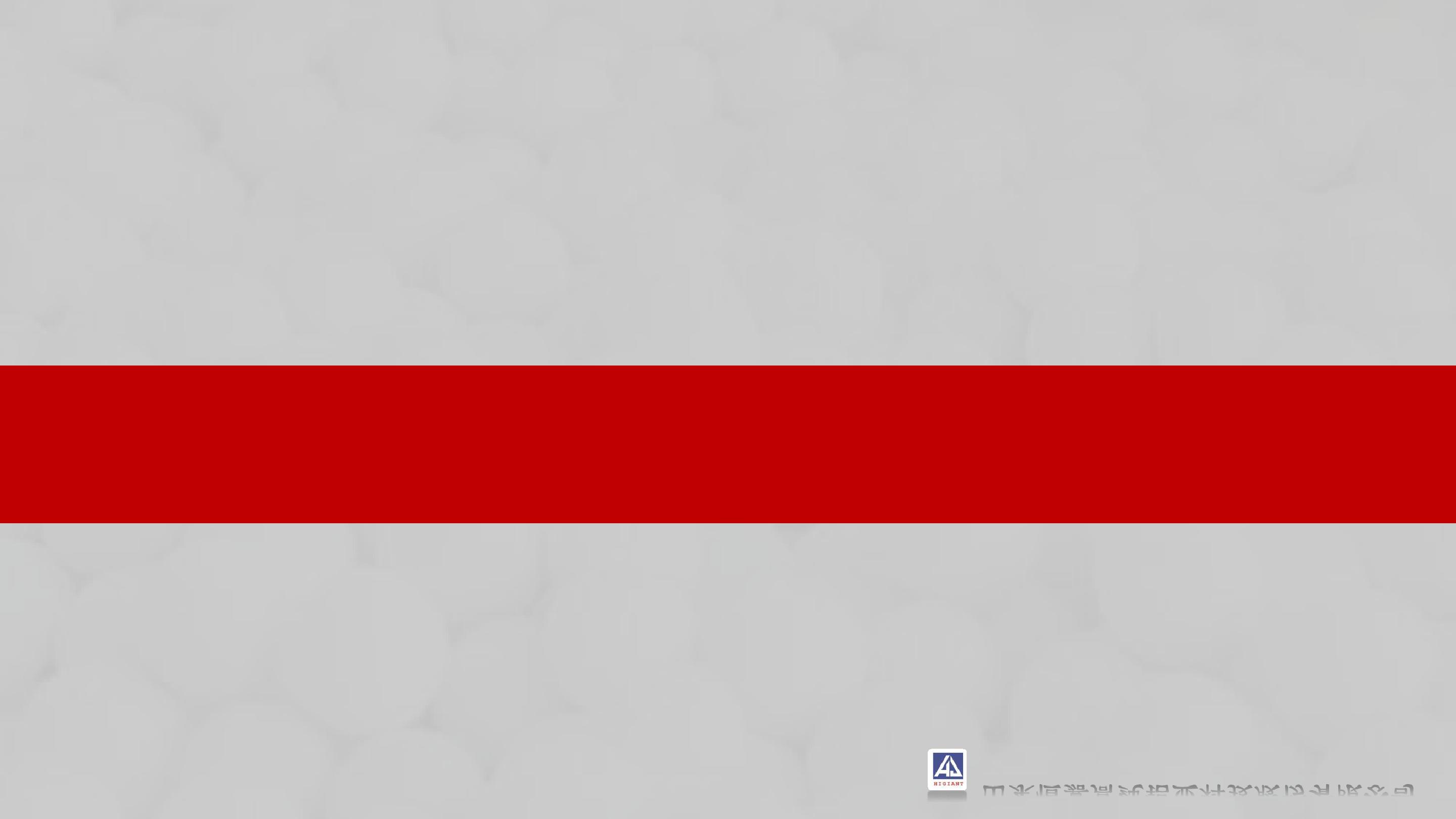 报告完毕谢谢！ 山东恒嘉高纯铝业科技股份有限公司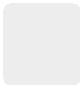 板状刚玉杂色颗粒的成分分析与检测板状刚玉杂色颗粒的成分分析与检测板状刚玉杂色颗粒的成分分析与检测板状刚玉杂色颗粒的成分分析与检测板状刚玉杂色颗粒的成分分析与检测板状刚玉杂色颗粒的成分分析与检测板状刚玉杂色颗粒的成分分析与检测板状刚玉杂色颗粒的成分分析与检测板状刚玉杂色颗粒的成分分析与检测w/%项 目项 目项 目SiO2Al2O3Fe2O3CaOMgOK2OK2ONa2ONa2OTiO2SiO2Al2O3Fe2O3CaOMgOK2OK2ONa2ONa2OTiO2白色颗粒0.008799.5880.02860.02410.00650.00010.00010.34140.34140.0020黑灰色颗粒0.016696.9282.12050.02370.01970.00210.00210.87780.87780.0115玫红色颗粒0.074998.8490.64470.02940.00380.00150.00150.39170.39170.0041蓝色颗粒0.012299.3840.11240.02070.00490.00320.00320.45920.45920.0033定量分析结果定量分析结果w/%w/%项 目Na2ONa2OAl2O3Al2O3SiO2K2OCaOTiO2MnOFe2O3NiOCr2O3Na2ONa2OAl2O3Al2O3SiO2K2OCaOTiO2MnOFe2O3NiOCr2O3白色颗粒0.5860.58699.25699.2560.0460.0000.0320.0000.0120.0390.0080.000黑灰色颗粒1.3471.34795.19095.1900.0580.0060.0290.0230.0203.2700.0120.000玫红色颗粒0.8760.87698.27698.2760.1190.0000.0920.0520.0860.4420.0160.026蓝色颗粒0.8300.83098.80298.8020.0620.0000.0360.0240.0000.1620.0210.026定性分析结果定性分析结果50004000灰色颗粒Intensity(Counts)4000Intensity(Counts)3000200010000102030405060Two-Theta  (deg)[hongqiu  0402.xrdml][hongqiu  0402.xrdml]7500玫红色颗粒Intensity(Counts)500025000102030405060Two-Theta  (deg)Intensity(Counts)4.06.0w/%项 目项 目SiO2Al2O3Fe2O3CaOMgOK2ONa2OTiO2SiO2Al2O3Fe2O3CaOMgOK2ONa2OTiO2白色颗粒-A0.008799.5880.02860.02410.00650.00010.34140.0020黄色颗粒-B0.010699.6220.02900.02440.00850.00240.30030.0028黄色颗粒-C0.017199.6300.02330.02870.00770.00060.29080.0014w/%项 目项 目Al2O3Na2OMgOSiO2SO3ClCaOFe2O3A0#99.5930.3040.0000.0240.0100.0090.0190.029B1#99.4570.3840.0000.0340.0510.0090.0420.016C1#99.4340.4090.0420.0220.0320.0100.0270.0174543.623.623.623.6253.623.623.623.624.53.54.53.54.53.54）34）34）3%显气孔率（）3.53.123.173.17）3%显气孔率（）3.53.123.173.17）%显气孔率（）3.53.123.173.173g/cm体积密度（2.5%显气孔率（）3.53.123.173.173g/cm体积密度（2.5%显气孔率（）32.53322.522.51.521.521.51.511.511.511110.510.510.50.50.50.50.5000白色颗粒黄色颗粒黄色颗粒黄色颗粒0白色颗粒黄色颗粒黄色颗粒黄色颗粒白色颗粒黄色颗粒黄色颗粒黄色颗粒白色颗粒黄色颗粒黄色颗粒黄色颗粒吸水率（%）Intensity(Counts)102030405060Two-Theta (deg)[erxianhuangqiu 0402.xrdml]7500α-Al2O3α-Al2O3黄色颗粒β-Al2O3Intensity(Counts)5000Intensity(Counts)102030405060Two-Theta (deg)颗粒料颗粒料项目项目指标典型值项目项目指标典型值指标典型值Al OAl O（%）①≥99.599.5223SiO2（%）SiO2（%）SiO2（%）≤0.090.02化学组成化学组成Na2O（%）Na2O（%）Na2O（%）≤0.40.25Na2O（%）Na2O（%）Na2O（%）≤0.40.25Fe(磁性）Fe(磁性）Fe(磁性）≤0.020.002（%）（%）≤0.020.002（%）（%）体积密度体积密度体积密度≥3.553.58（g/cm3)②（g/cm3)②（g/cm3)②≥3.553.58（g/cm3)②（g/cm3)②（g/cm3)②物理指标气孔率（%）气孔率（%）气孔率（%）≤4.02.5吸水率（%）吸水率（%）吸水率（%）≤1.20.70